หลักสูตรท้องถิ่น : รำแดงศึกษาที่มา : หลักสูตร รำแดงศึกษา  	ด้วย องค์การบริหารส่วนตำบลรำแดง ได้เล็งเห็นความสำคัญของวัฒนธรรมท้องถิ่น ศาสนา ประเพณี สังคมและวัฒนธรรมในท้องถิ่น  จึงได้เกิดแนวคิดเพื่อให้สถานศึกษาในตำบลรำแดง ได้แทรกหลักสูตรเพิ่มเติม เพื่อให้นักเรียนได้เกิดความตระหนักในเรื่องราวของท้องถิ่นของตน เกิดความรัก ความภาคภูมิใจในท้องถิ่น    จึงได้ร่วมมือกันระหว่างโรงเรียนวัดห้วยพุด โรงเรียนวัดป่าขวาง และที่ปรึกษาจากสำนักงานเขตพื้นที่การศึกษา มัธยมศึกษา เขต 16 และผู้อำนวยการโรงเรียนสทิงพระวิทยา  ตลอดจนผู้ทรงคุณวุฒิ และผู้เกี่ยวข้องทุกภาคส่วน ซึ่งได้เริ่มดำเนินการมาตั้งแต่เดือน เมษายน  2557  เป็นต้นมา ทำไมต้องเรียนรำแดงศึกษารำแดงศึกษา จัดทำขึ้นเพื่อส่งเสริมให้นักเรียนได้เกิดความตระหนัก เรียนรู้เรื่องราวของสังคม วัฒนธรรมในท้องถิ่นตน ที่มีความหลากหลาย มีความงดงาม ในแง่มุมของภาษา ศาสนา สังคมวัฒนธรรมประเพณี วิถีชีวิต ที่ผูกติดยึดโยง ผูกพันพึ่งพาอาศัยอยู่กับธรรมชาติ มีความสำคัญอย่างยิ่งที่จะสร้างความรู้สึกเชิงบวกที่มีต่อผืนน้ำ ผืนแผ่นดินที่หล่อหลอม หล่อเลี้ยงชีวิต ของผู้คนบ้านรำแดงมานานเท่านาน เกิดความความภาคภูมิใจ  มุ่งใช้ชีวิตตามหลักค่านิยม 12 ประการบนพื้นฐานปรัชญาของเศรษฐกิจพอเพียง  	ในการนี้จึงดำเนินการจัดทำหลักสูตรสาระเพิ่มเติม “รำแดงศึกษา” เพื่อให้สถานศึกษาในตำบลรำแดง ซึ่งประกอบด้วยโรงเรียนวัดห้วยพุด และโรงเรียนวัดป่าขวาง นำไปใช้ในการจัดกิจกรรมการเรียนการสอน ในโครงสร้างรายวิชา ส16212   ควบคู่กับหลักสูตรสถานศึกษาและหลักสูตรแกนกลางการศึกษาขั้นพื้นฐาน พุทธศักราช ๒๕๕๑  เพื่อศึกษา ค้นคว้า วิเคราะห์เกี่ยวกับลักษณะทางภูมิศาสตร์ ประวัติศาสตร์ในอดีตจนถึงปัจจุบัน ทรัพยากรธรรมชาติ วิถีชีวิต ลักษณะที่อยู่อาศัย การทำมาหากิน อาหารพื้นเมือง ตลอดจนค่านิยม ความเชื่อ วัฒนธรรมประเพณีท้องถิ่นโดยใช้กระบวนการ สร้างองค์ความรู้ด้วยการศึกษาค้นคว้า รวบรวมข้อมูล จากแหล่งเรียนรู้ในท้องถิ่น การวิเคราะห์ กระบวนการปฏิบัติ การนำเสนอผลงานเพื่อให้ผู้เรียนเกิดความตระหนักเรื่องราวในท้องถิ่นตน มีความรัก ความภาคภูมิใจ ในวิถีชีวิต เข้าใจขนบธรรมเนียม วัฒนธรรมประเพณี เห็นคุณค่าของการใช้ชีวิตร่วมกันกับธรรมชาติ ผลการเรียนรู้1. มีความรู้ความเข้าใจเกี่ยวกับลักษณะภูมิประเทศและประวัติความเป็นมา 2. มีความรู้ความเข้าใจและอนุรักษ์ทรัพยากรธรรมชาติที่สำคัญ 3. ศึกษาวิถีชีวิต โหนด นา ไผ่ คน4. ค้นคว้าข้อมูลเกี่ยวกับวิถีชีวิต โหนด นา ไผ่ คน5. วิเคราะห์ถึงวิถีชีวิตความเป็นอยู่ที่เกี่ยวกับ โหนด นา ไผ่ คนของชุมชน6. ศึกษาและอธิบายข้อมูลเกี่ยวกับขนบธรรมเนียม วัฒนธรรมและประเพณี7. ค้นคว้า และวิเคราะห์ข้อมูลเกี่ยวกับขนบธรรมเนียม วัฒนธรรมและประเพณี8. นำเสนอข้อมูลเกี่ยวกับขนบธรรมเนียม วัฒนธรรมและประเพณี29. มีความรัก ความภาคภูมิใจ เห็นคุณค่าของภูมิปัญญาและวิถีชีวิตรำแดง10. ใช้ความรู้เกี่ยวกับภูมิปัญญา นำความรู้ที่ได้จากภูมิปัญญามาสืบสานและอนุรักษ์	ในขณะนี้ หลักสูตรท้องถิ่น  :  รำแดงศึกษา  ได้ดำเนินการมาในระยะเริ่มต้นแล้ว จึงขอขอบคุณผู้ทรงคุณวุฒิ ภูมิปัญญาท้องถิ่น ผู้บริหาร คณะครูโรงเรียนวัดห้วยพุด โรงเรียนวัดป่าขวางและผู้เกี่ยวข้องทุกภาคส่วนที่ให้ความสำคัญ เสนอความคิดเห็น ความต้องการที่เป็นประโยชน์ในการพัฒนาการศึกษา  และสร้างจิตสำนึก ความภาคภูมิใจในท้องถิ่นของตนอย่างยั่งยืนต่อไปภาพการประชุมคณะทำงานกับหน่วยงานต่าง ๆ  ที่เกี่ยวข้อง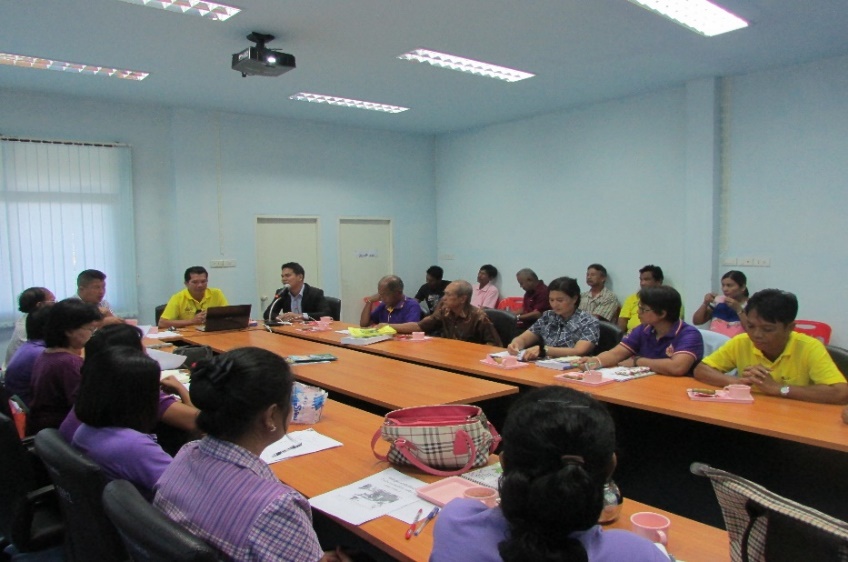 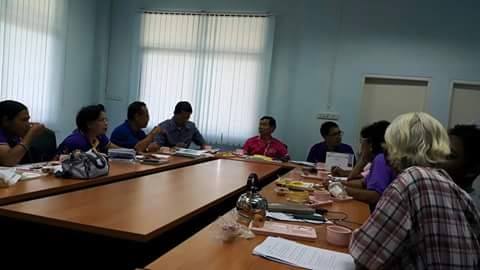 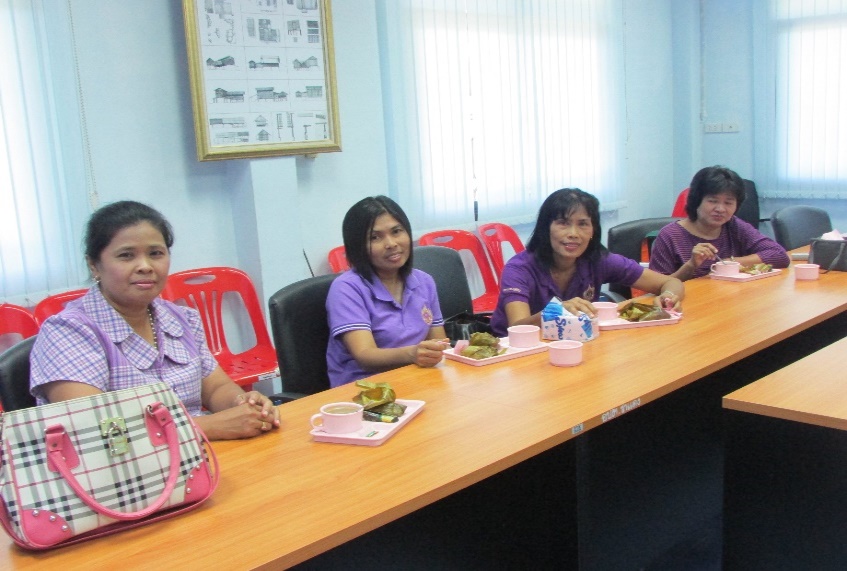 …………………………………………………….